MEETING MINUTESGSA General Council Meeting2. Attendees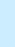 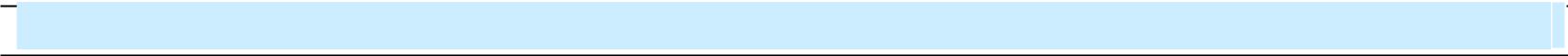 Council Members: Rajat Wason (President), Sushant Sharma (VP Internal and External Affairs),  Akash Chavda (VP Finance)Management: Dr. Colin, Dr Quin.Meeting:General Council MeetingDate of Meeting:24th Sept, 2019Time:12:00PM to 01:00PM12:00PM to 01:00PMMinutes Prepared By:GSA SecretaryLocation:AW118AW1181. Meeting Objective3. Agenda and Notes, Decisions, Issues3. Agenda and Notes, Decisions, IssuesTopicDiscussionReferendum & ResolutionsAll resolutions are signed and up-to-date saved in the google drive.Resolution for crediting personal school id cards is pending for signatures.Finance IssuesAnnual return has been filed successfully, and confirmation has been received from corporate registry.Annual Return copies has been circulated to Dr Barb, Dean Colin and Akash as well.Rajat has spoken with accountant already, he is CPA in terms of Tax returns.Rajat asked for an opinion from Dr Colin – whether to file it for both (Federal and Provincial)Regarding insurance – GSA council will talk to Dr Barb Liability insurance which cover during events.Rajat proposed about tax returns to be done by next week. File return copies to Dr Barb and Dr Colin after tax filing.Akash and Rajat met with bank people – they showed the plans offered by bank for different accounts (in context with 10% investment fund account)For which 10% money should always come from student’s fee plan, initially GSA will open/start the account with small token of money.Dean suggested to opt for one-year plan. Though the new election will be in February 2020, so Dean suggested to opt for redeemable investment account with the flexibility of pulling the money out.Dr Colin suggested to speak to independent credit card company for new credit card for GSA. A student named Kimberly Burke is the GSA representative for master in environment public health, for MoE – there is one interested student, but he can only come at 4pm for meeting though GSA will ask him to join the meeting via tele conference.Dr. Dean suggested to speak with Erin as well for GSA student representative.Dr. Colin also asked us to make a resolution to invite and offer to pay something for being GSA student representative.Dr. Colin suggested the council to arrange a separate graduate student representative meeting.GSA awards – for 2 years – council agreed to stay with these awards to offer to students.GSA council and Dr. Colin discussed about increasing the award money depending upon the fund collected during the term.Dean gave a feedback for Meet and Greet- Separate session for ISACA or other groups/clubs.Dean suggested to Bring students earlier in the event and get them settle before the start of the event.Dean Collin suggested to organize follow up event from meet and greet event.Also, he suggested to walk into classes in order to know personally invite and motivate graduate student to attend events.Jasmine will give update on upcoming events (Halloween or Christmas)Innovation launchpad – send invites and making poster as well.Regarding ab-GPAC international student residency committee, Dean Colin has suggested to make contact or speak with UBC student associations to know more about the rules/regulations.Updating new directors names.Orientation Other Issues 